Level 3 Diploma in Work-based Land-based Engineering OperationsUnit 600 Task A:	Use Calculations(This task uses velocity, acceleration/deceleration & conversion)PROFORMA 7 TITLE:	ACCELERATION DECELERATIONIntroductionThe dumper transmission described in Proforma 4 shown below has a three-speed gearbox.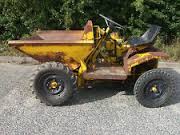 The loaded dumper pulls away from a standstill in first gear, goes through second gear and into third gear accelerating to 12kph after eight seconds.To manoeuvre safely round a corner, the machine has to slow down to 5kph in three seconds.The formula used to calculate the acceleration/deceleration of velocity was demonstrated in the video during the presentation and is reproduced here:Where:a = acceleration (m/s2)v = final velocity (m/s)u = initial velocity (m/s)t = time (seconds)The difference between acceleration and deceleration is simply the same formula but you’ll end up with a negative answer as there is a decrease in velocity, not increase.  (use “d = ” instead of “a = ” if you prefer.)TaskUsing the formula above, calculate the following rates of acceleration/deceleration:A.	The acceleration of the dumper from standstill to 12kph in 8 seconds.B.	The rate of deceleration to manoeuvre safely around the corner.TRAINEE:...............................................................................	DATE:	……………………..